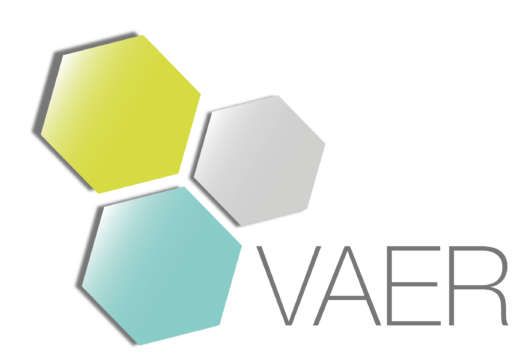 Template ApplicationSmall Grants Communities Mental Health and Wellbeing Fund Application 2023/2024Explanation This template document can be used to prepare to apply for the Communities Mental Health and Wellbeing Fund 2023/2024 which will be allocated to support adult mental health and wellbeing in communities across Scotland. Within East Renfrewshire, the fund will be distributed via Voluntary Action East Renfrewshire SCIO (VAER), working together with partners to distribute £236,712.59 to local groups and organisations. The aim is to support initiatives that promote and benefit the mental health and wellbeing of people in the community at a small scale, grassroots, community level. ApplicationThe platform that is used for this online form is Microsoft forms, and so your applicationcannot be updated or saved. Please ensure you complete the submission in one sitting.Please ensure all questions are answered within the application. Any uncompleted applications will not be considered. Once your application is received, you will be sent a confirmation email. All applicants will be notified of the outcome of their application regardless if they’re successful or not.The information that is provided from this application will be held electronically. The information provided will be assessed by a panel featuring representatives from the Health and Social Care Partnership, East Renfrewshire Council and the Wellbeing Network, who will decide whether application will be approved or not.You may be contacted, using the information provided in this application, to gather more information about your group in order to promote the services and activities that you offer. The data collected may be used for research purposes. However, we do recognise the need to maintain confidentiality of vulnerable groups and so your details may not be made public in anyway, except for where required by law. Individual recipients of the funding will not be identified but the organisations in receipt of the funding may be. If you have any questions about the application, then contact funding@va-er.org.uk Again, please fill out each section. General InformationGeneral InformationName of applicantEmail addressContact numberName of group or organisationLocation(s) of ProjectType of organisation Unincorporated club or association Registered charity  Company limited by guarantee Scottish charitable incorporated    organisation (SCIO)  Community interest companyOther (please explain)………………….What are the aims of your group or organisation?Questions about the projectQuestions about the projectWhich group(s) of people does your organisation seek to support? Care experienced adults (16+)Older People Unpaid carers	Women and Girls (16+)People with learning disabilities/neurodiversityEthnic minority communitiesAsylum seekers and refugees  LGBT+ Other (please explain)Please describe the project you are seeking funding for?How does your project promote positive mental health and wellbeing within the community?What is the estimated number of people this project will support?How do you intend to measure the impact of your project? Budget SectionBudget SectionDoes your group or organisation have their own business bank account? Yes NoInput the details of your own budget below using similar headlines where relevant.Example of headlines include:Equipment Staff costs Training costsTravel expenses etc. Please include a total values as well.Does your group or organisation have a constitution? Yes NoPlease send a copy of your group or organisation's governing documents and the most up-to-date financial records.Please send these via email to funding@va-er.org.uk.Type "I understand" to proceed to the final part of the application.I confirm that the information given on this form is accurate to the best of my knowledge. Furthermore, I hereby confirm that the grant will not be used for any other purpose than stated above.Please write your name followed by today’s date.Example: John Smith - 15/09/2023 I confirm that the information given on this form is accurate to the best of my knowledge. Furthermore, I hereby confirm that the grant will not be used for any other purpose than stated above.Please write your name followed by today’s date.Example: John Smith - 15/09/2023 SignatureDate